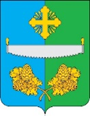 СОВЕТ ДЕПУТАТОВСЕЛЬСКОГО ПОСЕЛЕНИЯ ТУНДРИНОСургутского районаХанты-Мансийского автономного округа - Югры 	ПРОЕКТ - РЕШЕНИЕ  «__» _____ 20__г.                                                                                                №__п. Высокий Мыс В соответствии с Федеральным законом от 07.10.2022 №396-ФЗ «О внесении изменений в статьи 3 и 13 Федерального закона «Об ответственном обращении с животными и о внесении изменений в отдельные законодательные акты Российской Федерации», уставом сельского поселения Тундрино,Совет депутатов сельского поселения Тундрино решил:1. Внести в приложение к решению Совета депутатов сельского поселения Тундрино от 15.08.2019 года №42 «Об утверждении Правил благоустройства территории сельского поселения Тундрино» следующее изменение:1.1. Раздел 14 дополнить пунктом 14.2 следующего содержания:«14.2. При выгуле животного, за исключением собаки-проводника, сопровождающей инвалида по зрению, необходимо соблюдать следующие требования:1) исключать возможность свободного, неконтролируемого передвижения животного при пересечении проезжей части автомобильной дороги, в лифтах и помещениях общего пользования многоквартирных домов, во дворах таких домов, на детских и спортивных площадках, а также на прочих территориях общего пользования сельского поселения Тундрино;2) обеспечивать уборку продуктов жизнедеятельности животного в местах и на территориях общего пользования;3) не допускать выгул животного вне мест, разрешенных решением органа местного самоуправления для выгула животных;4) запрещается выгуливать собак на детских и спортивных площадках, на территориях больниц, образовательных учреждений и иных территорий общего пользования.».       2. Настоящее решение обнародовать и разместить на официальном сайте органов местного самоуправления сельского поселения Тундрино.  3. Настоящее решение вступает в силу после обнародования.Глава сельского поселения Тундрино			                         В.В. СамсоновО внесении изменения в решениеСовета депутатов от 15.08.2019 №42«Об утверждении Правил благоустройства территории сельского поселения Тундрино»